Графомоторика для дошколятВ последнее время важность развития графомоторных  навыков подчеркивают все специалисты, работающие с  дошколятами и младшими школьниками.      Графомоторика – это не только развитие мелкой моторики. Данное понятие намного шире и включает в себя: - способ удержания карандаша/ручки, - силу нажима при рисовании и письме, - точность, - ритмичность и темп движений, - плавность. Кроме того, важны произвольность движений и развитие сопутствующих умений, без которых не получится ни рисовать, ни писать: зрительное восприятие, внимание, двигательные навыки.     Многие родители ошибочно полагают, что занятия рисованием – это и есть развитие графомоторных навыков. Это не совсем так. Рисование очень полезно, но достичь полного результата позволяют лишь специфические упражнения, связанные с обведением контуров. Работа с графомоторными трафаретами несложная, но требует обязательного участия взрослого. Специалисты советуют действовать так:Шаг 1. Восприятие контура/узора. Рассмотрите его смалышом, найдите аналогии, на что он похож, можнозагадать ребенку соответствующую загадку.                                        Шаг 2. Слежение пальчиком по узору.                                        Шаг 3. Повторение рисунка пальчиком в воздухе.                                        Шаг 4. И лишь затем можно обводить рисунок на  бумаге.    Для постоянных занятий желательно сделать несколько трафаретов (если есть возможность- заламинировать их : ламинатор , скотч) Заниматься можно с детьми уже с 3 лет .Попробуйте.        Вот несколько трафаретов для младшего возраста.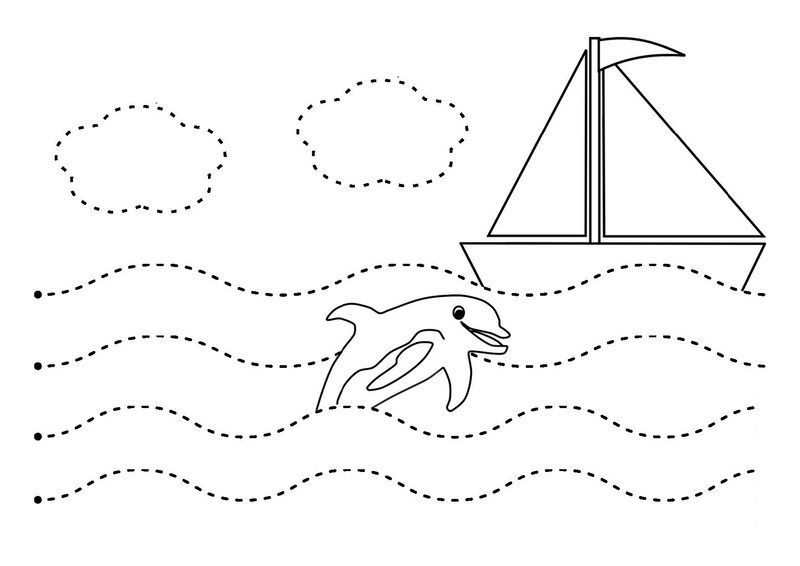 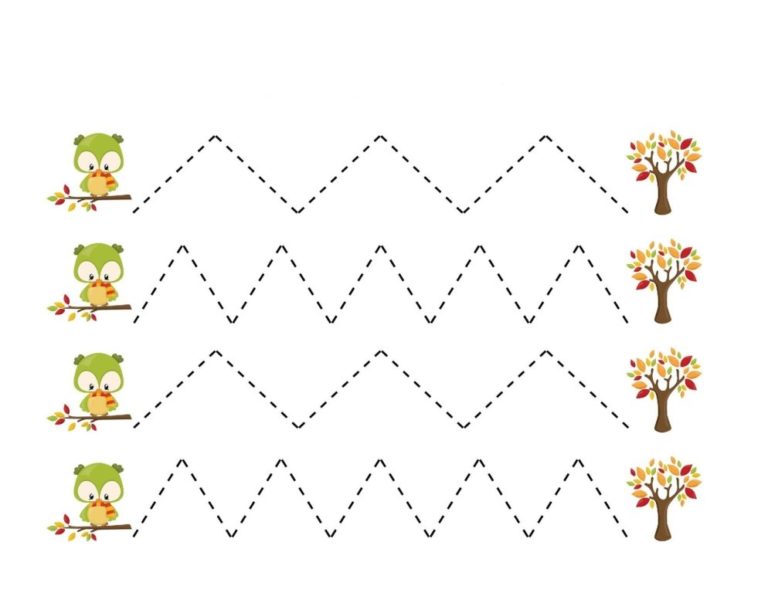 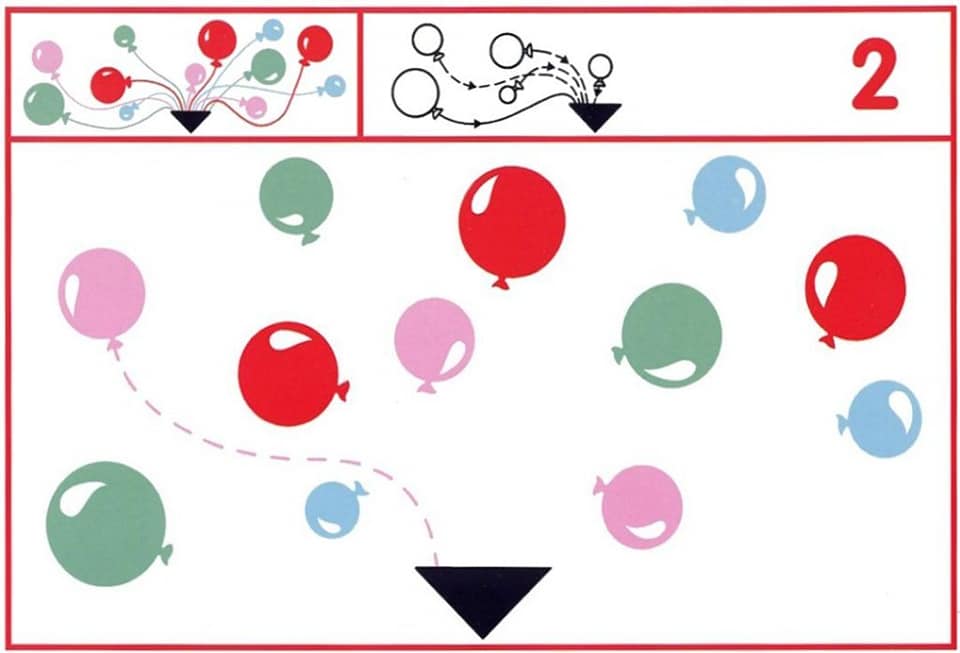 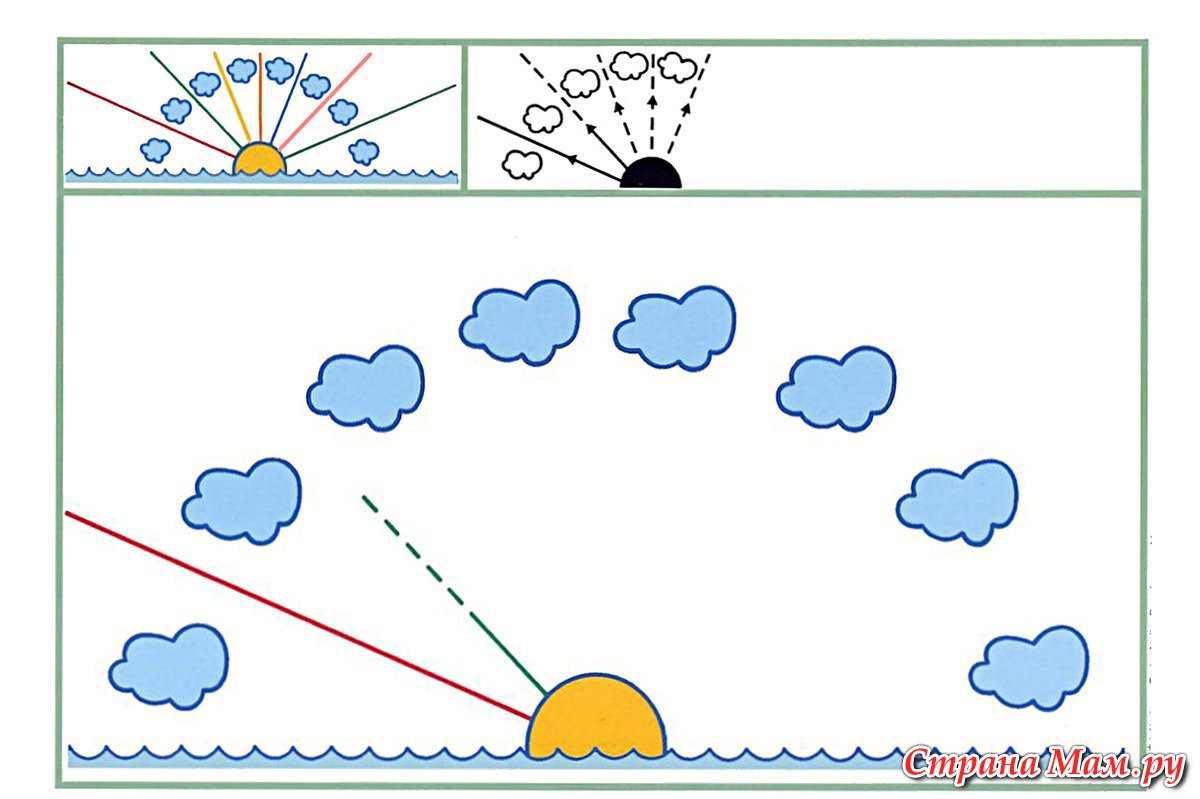 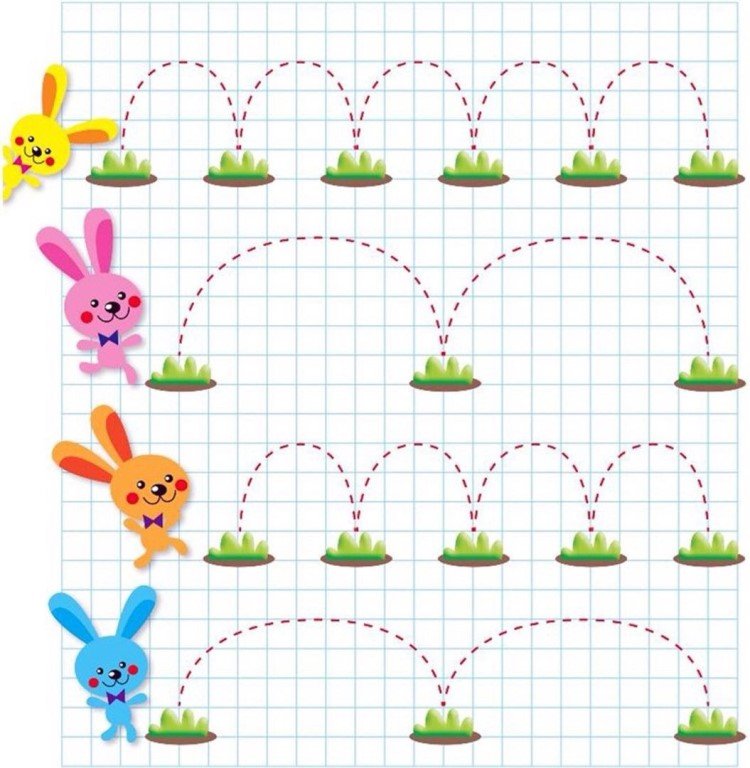 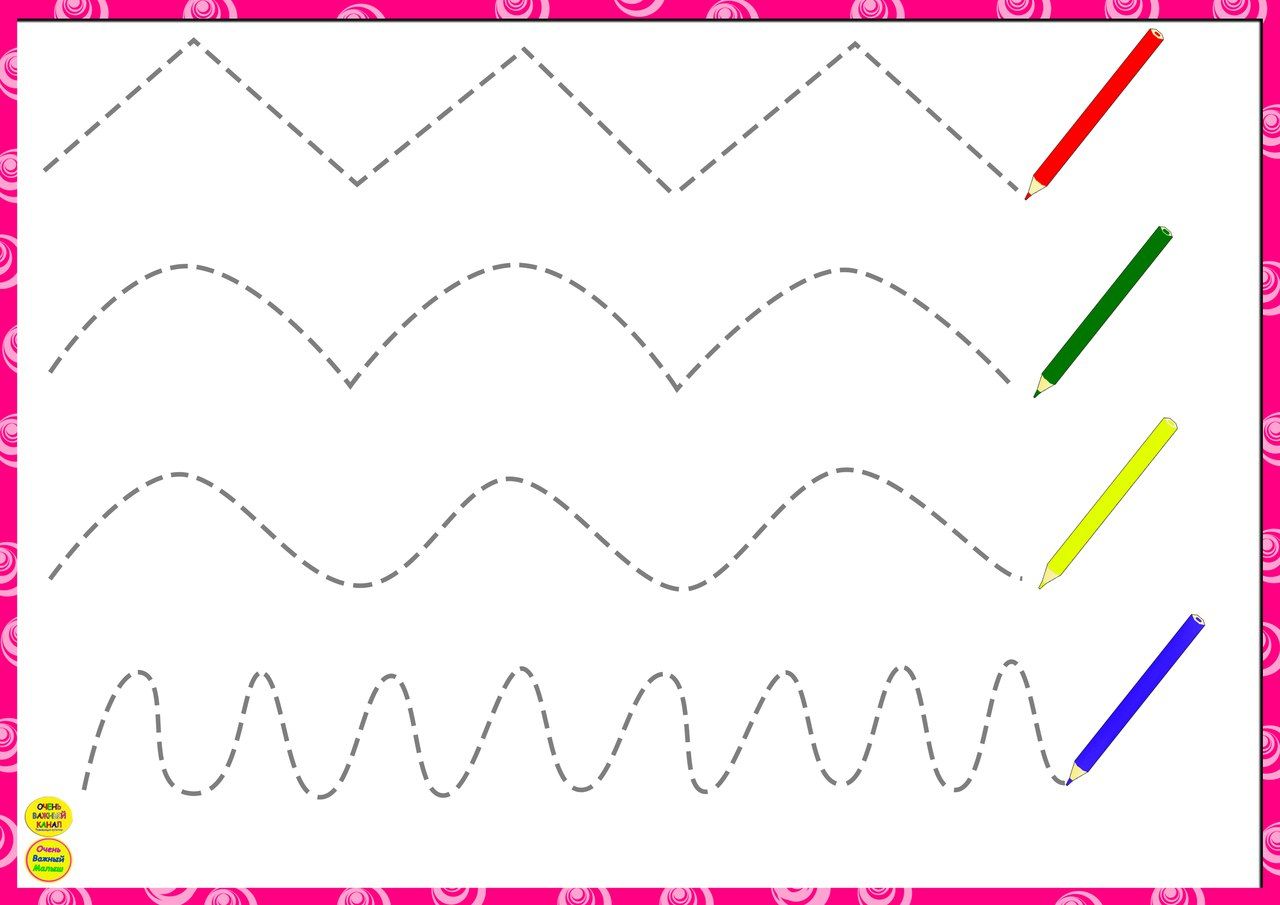 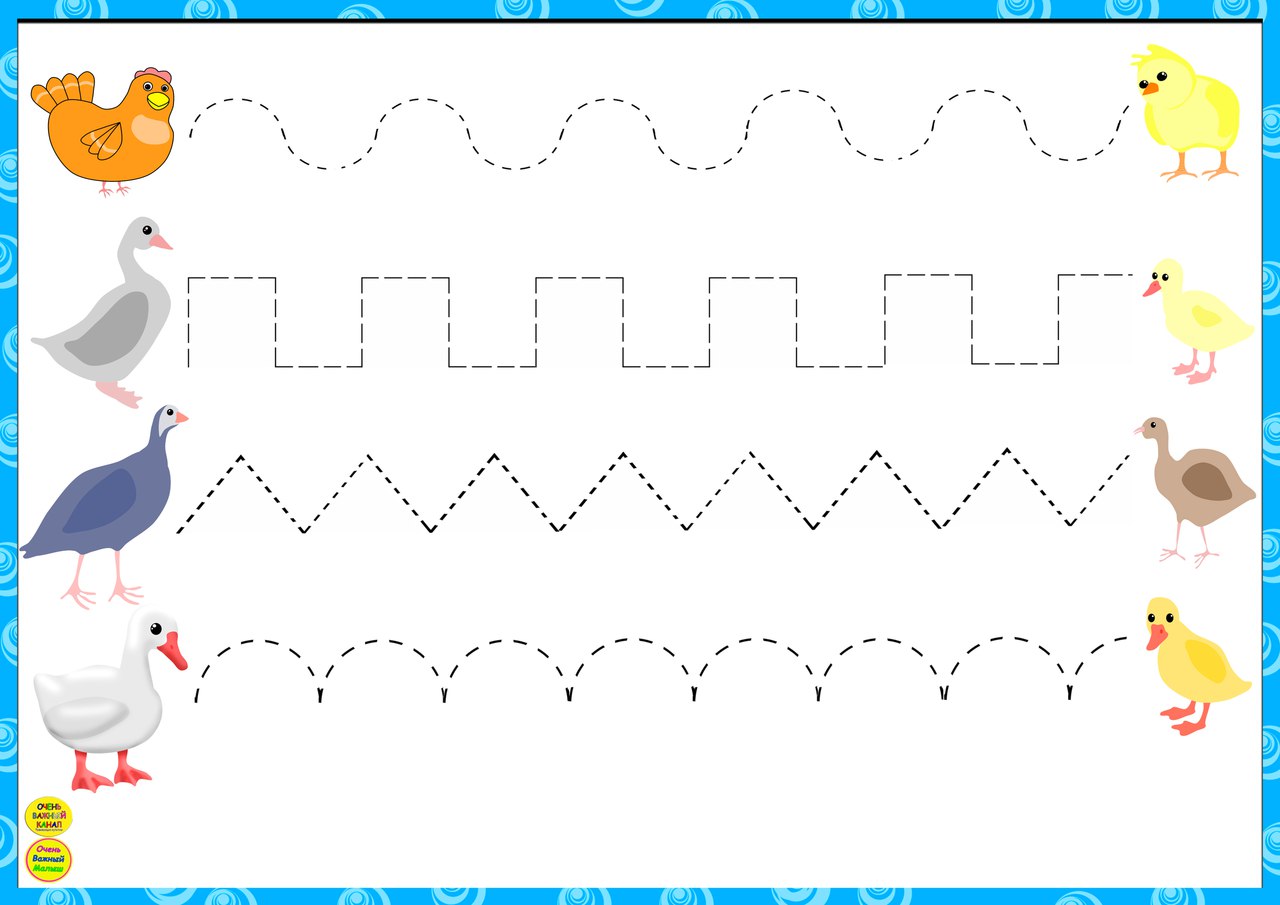 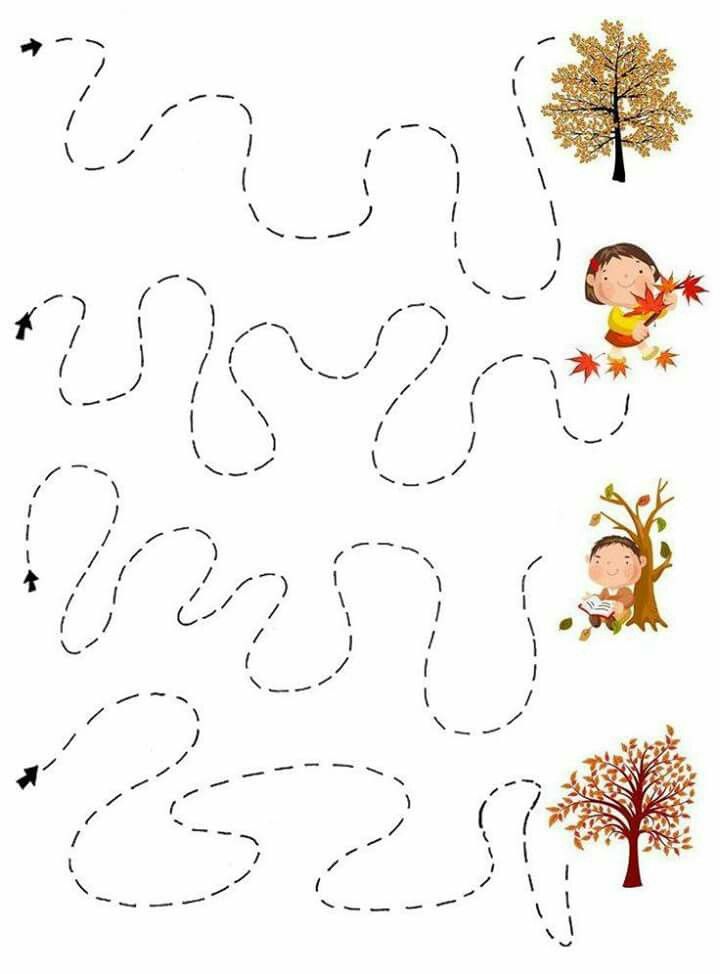 